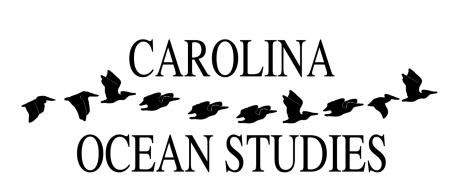 DESCRIPTION OF PROGRAM:The "Inner Sea Expedition" program is designed to introduce students to the coast and its wonders.  Marine educators will be aboard to add insights to our discoveries as the students take part in a broad array of hands-on experiences that make learning exciting.  We start out by boarding our vessel in Morehead City.  From our dock we make our way to Shackleford Banks.  On this deserted island we will enter a tidal flat where we will pull nets through the water and dig for clams.  Back on the boat we will fish for croaker, spot, and porgies.  We will also pull in a crab pot and work a bottom dredge which usually catches sea urchins, sand dollars, and other fascinating marine life.    ACTIVITIES:  Different activities are offered on each excursion.  They include:		Experienced educators lead all activities.VESSEL:The "Continental Shelf", a 100' vessel located in Morehead City, NC.  This vessel is U.S. Coast Guard inspected and certified.  The boat capacity is 125 passengers.   Pictures of the boat can be found at continentalshelf.com .WHAT TO BRING:Fishing rods, tackle, and bait are provided.  We suggest participants also bring sunscreen, sunglasses, and a tight fitting hat. Clothing should be able to accommodate a variety of weather conditions; layering is most effective.   Shoes should lace up and have non-skid soles (tennis, basketball, or deck shoes are recommended).  Also be sure student brings an extra pair of shoes and pants to change into if you get wet in the tidal flat.  No flip-flops or sandals, please.  Students should bring their personal items in a small bag with their name clearly marked.  Bring a small plastic bag if student wishes to collect shells.  The boat has a snack bar that sells drinks and snacks - students may wish to bring some money for these.CHECK LIST__change of clothes			__carrying bag for your gear        __change of shoes, socks		__plastic bag to hold shells__sunscreen				__windbreaker or coat (in cool weather)__change for snack bar-fishing-pulling in a bottom dredge-pulling in crab pots	-pulling nets in the tidal flat-dolphin watch-digging for clams	-on deck interpretation of findings- location –based learning